请前往“中国领事服务网”查看全文：http://cs.mfa.gov.cn/zlbg/flfg/crjxg/t1154288.shtml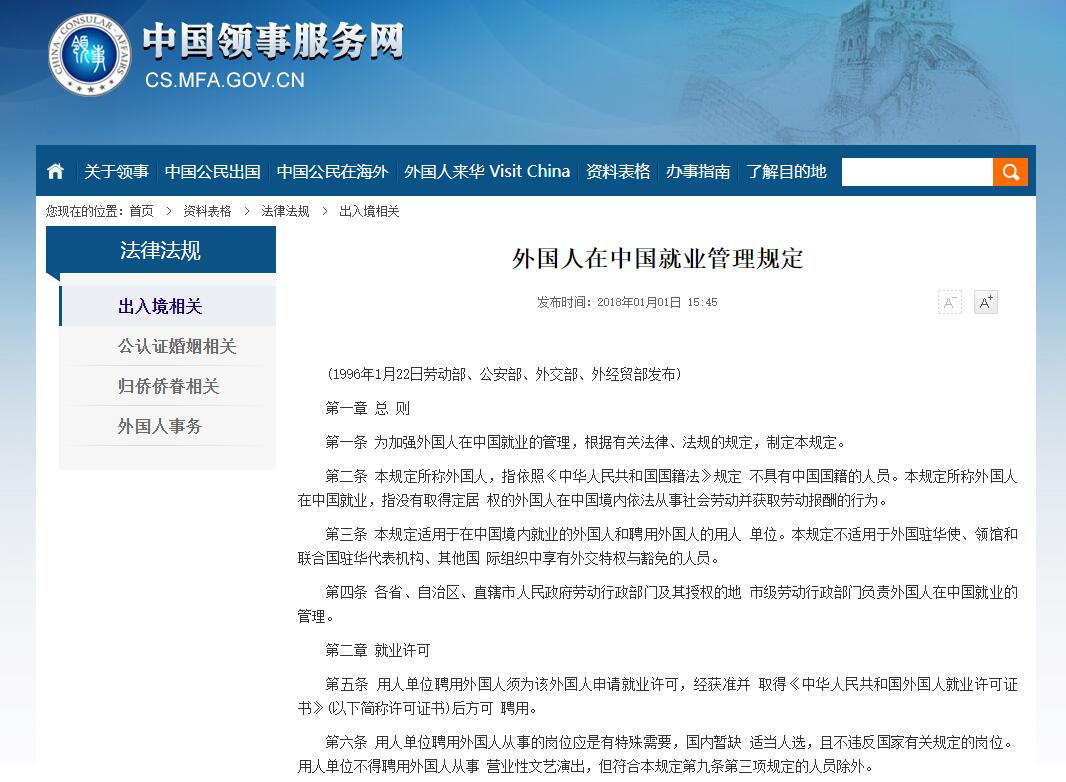 